LIVERPOOL ASSOCIATION OF MATCH OFFICIALS(Formerly the LIVERPOOL SUNDAY FOOTBALL REFEREES SOCIETY)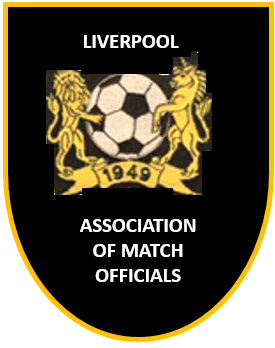 APPLICATION FOR MEMBERSHIPSeason 1st  September 2020 to 31st  August 2021Please Note: Insurance cover runs from the date of renewal of your membership – there is no overlapSociety meetings are held on the last Thursday of each month (except June and July) atChrist the King Parish Club, Score Lane / Queens Drive, Liverpool L16 6AWPlease send to: Peter Morton, 40 Sunnybank Road, Childwall, Liverpool L16 7PW.CHEQUES SHOULD BE MADE PAYABLE TO “LIVERPOOL SUNDAY FOOTBALL REFEREES SOCIETY”Pay Direct – Electronic or Bank Deposit: LIVERPOOL SUNDAY FOOTBALL REFEREES SOCIETYHSBC Sort Code: 40 29 08        Account No: 82839482Date of Application:First Name:Surname:Address:Address:TownTownPostcode:Postcode:Telephone No:Telephone No:Mobile:Mobile:Referee Level Referee Level Date of BirthDate of Birth/       //       //       /Email address:Email address:League(s) Registered withLeague(s) Registered with Membership fee payable from          1st  September 2020: Membership fee payable from          1st  September 2020: Membership fee payable from          1st  September 2020: Membership fee payable from          1st  September 2020:Full Member £20.00Full Member £20.00{includes £4.00 RA  insurance premium }{includes £4.00 RA  insurance premium }{includes £4.00 RA  insurance premium }Junior Member (under 18 ) £10.00 (*under 18’s – first season FREE)Junior Member (under 18 ) £10.00 (*under 18’s – first season FREE){includes £4.00 RA  insurance premium }{includes £4.00 RA  insurance premium }{includes £4.00 RA  insurance premium }PaymentFull £20.00Junior £10.00